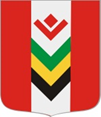 ПОСТАНОВЛЕНИЕВ соответствии с Федеральным законом от 06.10.2003 года № 131-ФЗ «Об общих принципах организации местного самоуправления в Российской Федерации», Федеральным законом от 23.06.2016 г. № 182-ФЗ «Об основах системы профилактики правонарушений в Российской Федерации», в целях профилактики правонарушений на территории муниципального образования «Юндинское», в соответствии с Протестом Балезинского района от 16.07.2020 № 45-2020, руководствуясь Уставом муниципального образования «Юндинское», ПОСТАНОВЛЯЮ: 1. Внести в Положение о координационном совете в сфере профилактики правонарушений и антиобщественных действий лицами, в том числе, несовершеннолетними, утвержденное постановлением от 04.04.2018  №24, следующие изменения:1) пункт 2.5 дополнить подпунктом 2.5.5    социальная реабилитация.2. Внести изменения в Состав координационного совета в сфере профилактики правонарушений и антиобщественных действий лицами, в том числе, несовершеннолетними (Приложение 1)3. Контроль за выполнением настоящего постановления оставляю за собой.Глава муниципального образования«Юндинское»                                                                                           В.Г.УрасиновПриложение 1 к постановлению администрации муниципального образования «Юндинское»от 30.07.2020 № 33Состав координационного совета в сфере профилактики правонарушений и антиобщественных действий лицами, в том числе несовершеннолетнимиАДМИНИСТРАЦИЯ МУНИЦИПАЛЬНОГО ОБРАЗОВАНИЯ «ЮНДИНСКОЕ»«ЮНДА» МУНИЦИПАЛ КЫЛДЫТЭТЛЭН АДМИНИСТРАЦИЕЗ 30 июля 2020 г.                                                                                                           № 33с. ЮндаО внесении изменений в Постановление от 04.04.2018г. №24 «О создании координационного совета в сфере профилактики правонарушений и антиобщественных действий лицами, в том числе, несовершеннолетними№ п.пФИОместо работыДолжность при Комиссии1.Урасинов Владимир Гаевич Глава муниципального образования «Юндинское»Председатель Комиссии 2.Касимова Мария Михайловна заместитель Председателя Совета депутатов муниципального образования «Юндинское», учитель МБОУ «Юндинская СОШ»Заместитель председателя Комиссии3.Мартыненко Юлия Витальевна главный специалист-эксперт муниципального образования «Юндинское»Секретарь Комиссиив с. Юнда:в с. Юнда:в с. Юнда:в с. Юнда:1.Валиматова Ильсия Газимзяновна директор  МБОУ «Юндинская СОШ»Член Комиссии2.Биянова Гульзада РафисовнаФельдшер Юнднского ФАПЧлен Комиссии3.Сидорова Надежда МихайловнаДиректор Юндинского СДКЧлен Комиссии4.Шмелева Наталья ВладимировнаПредседатель комиссии «По местному нормотворчеству, вопросам правопорядка и контроля» Совета депутатов МО «Юндинское», представитель ООО «Прогресс»Член Комиссиив д. Ахмади, д. Лебеди, д. Потемкино, д. Вотинов д. Ахмади, д. Лебеди, д. Потемкино, д. Вотинов д. Ахмади, д. Лебеди, д. Потемкино, д. Вотинов д. Ахмади, д. Лебеди, д. Потемкино, д. Вотино1.Тютин Азат ФазылзяновичСтароста д. АхмадиЧлен Комиссии2.Перевощикова Василя ХурматовнаФельдшер Ахмадиевского ФПЧлен Комиссии3.Тютина Залия Саубановнадепутат Совета депутатов» муниципального образования «Юндинское» Член КомиссииДеревня Падера, Бектыш, ЯгошурДеревня Падера, Бектыш, ЯгошурДеревня Падера, Бектыш, ЯгошурДеревня Падера, Бектыш, Ягошур1.Шайхиев Руслан ЮрьевичСтароста деревни ПадераЧлен Комиссии2.Касимова Альбина ШайхулловнаЗам. директора МБОУ «Падеринская ООШ», Председатель общественной организации «Совет женщин Балезинского района»Член Комиссии3.Касимова Фарида РашидовнаДиректор Падеринского ЦСДКЧлен Комиссии4.Касимова Ирина ЗинуровнаФельдшер Падеринского ФПЧлен КомиссииДеревня Котегово, ПироковоДеревня Котегово, ПироковоДеревня Котегово, ПироковоДеревня Котегово, Пироково1.Волкова Галина АлексеевнаПредседатель Совета ветеранов в д. КотеговоЧлен Комиссии2.Гуляева Валентина ВладимировнаДиректор Котеговского СДКЧлен Комиссии3.Волкова Нина АлександровнаЗаведующая Котеговским ФАПЧлен Комиссии4.Волкова Ольга Васильевнастароста деревни Котегово»Член Комиссии